Appendix 1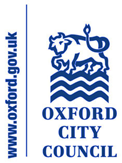 19/01205/FUL – 327 Woodstock RoadLocation Plan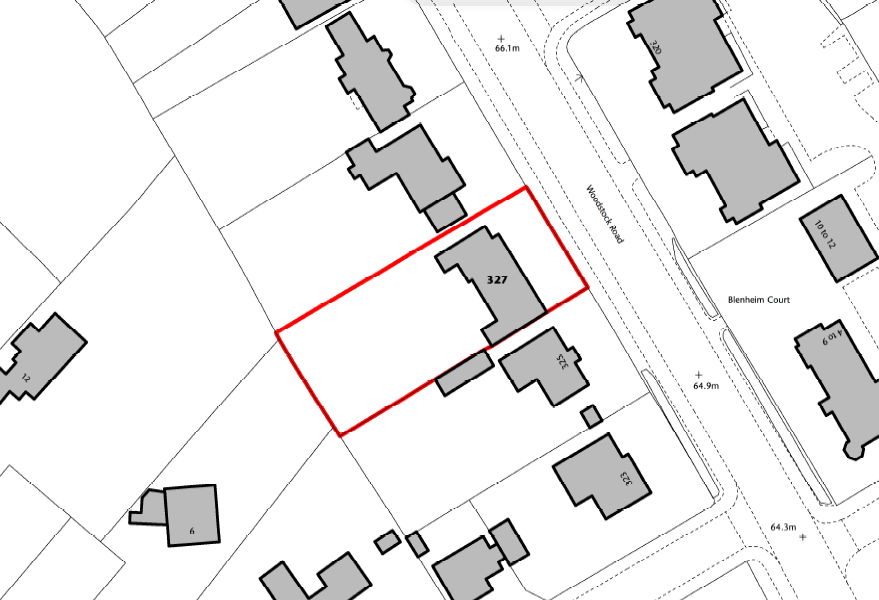 